矿山机械矿山机械是指直接开采有用的矿山机械设备，包括：开采金属矿和非金属矿的采矿机械；用于开采煤炭的采煤机械；用于开采石油的石油钻机。具有以下优点：1.机械化程度高，设备先进，效率高。2.性能好，动作频繁，能承受冲击载荷。3.天气变化如风、太阳、雨、夏热冬冷。4.该设备经久耐用，易于维护。5.快速驾驶，安全环保。6.安装方便，结构简单，维护方便。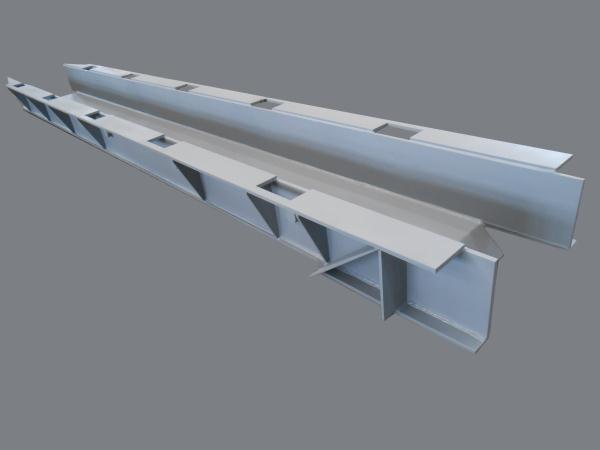 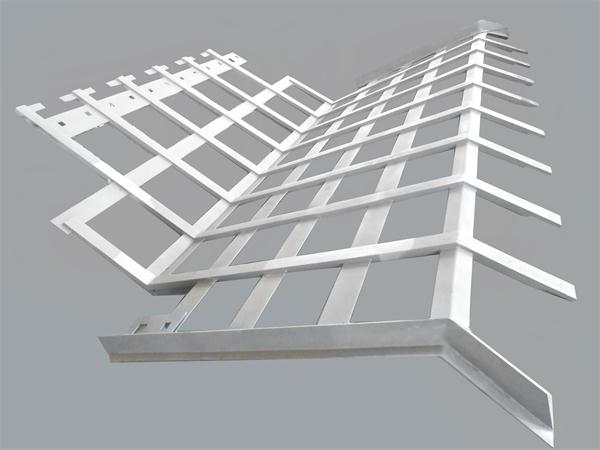 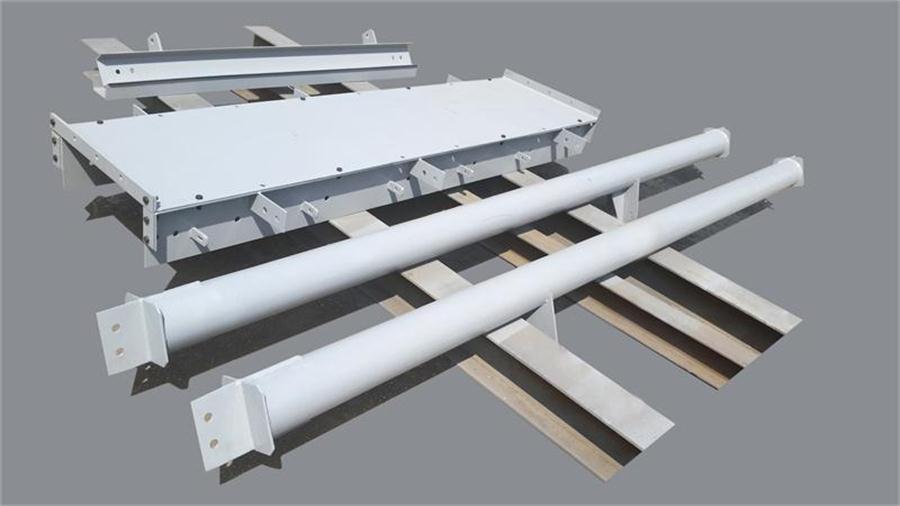 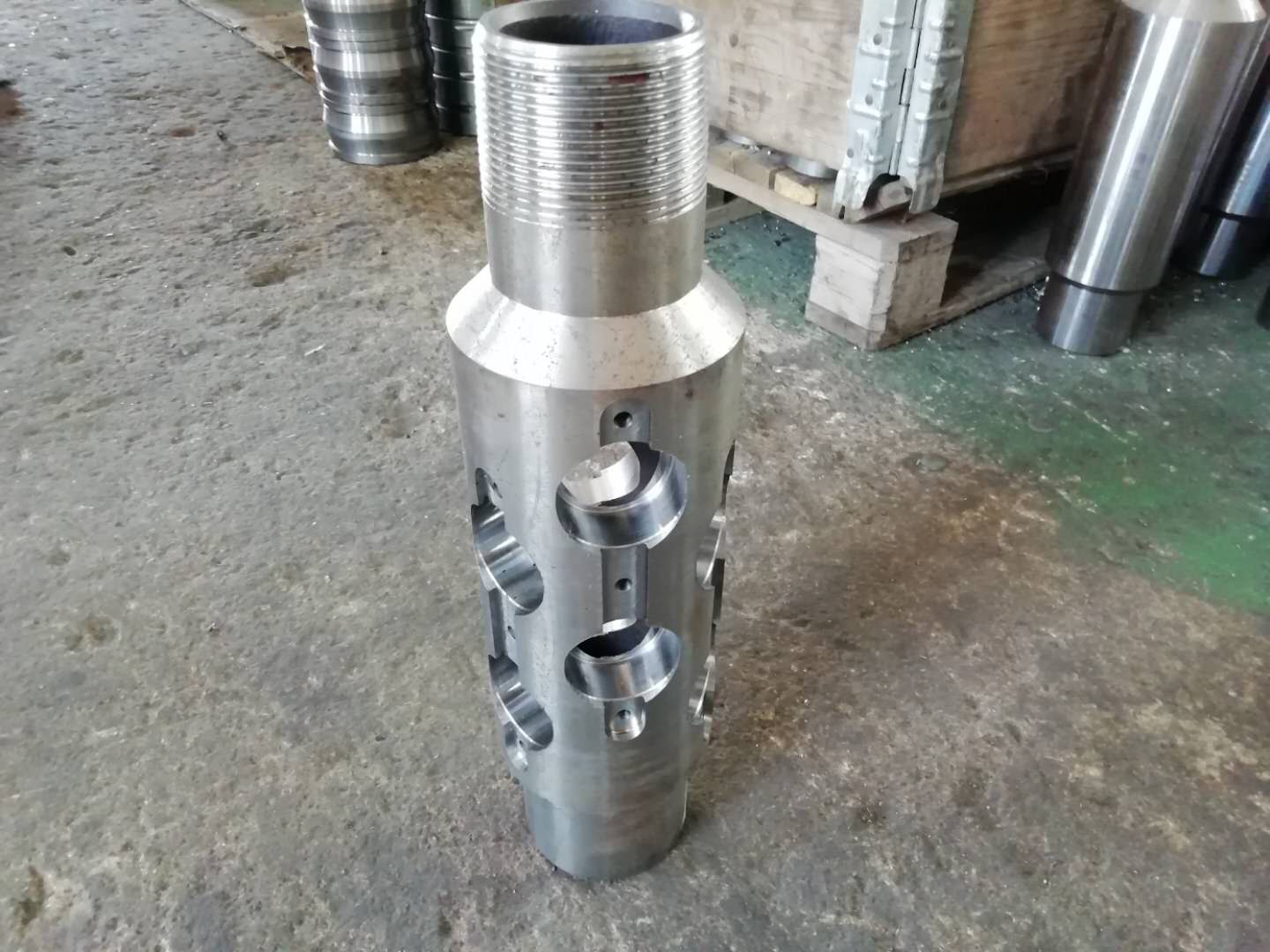 